изделия электроустановочные переносные тм «stekker»: сетевые переходники серии: ADPмодели adp6-03-20, adp6-04-20, adp10-05-20, ADP16-06-20, ADP6-125-20Инструкция по эксплуатации и технический паспортОписание устройства и назначениеСетевые переходники электрические ТМ «STEKKER» серии ADP – устройства, использование которых обеспечивает возможность присоединения электроприборов к большинству типов розеток по всему миру. Сетевые адаптеры предназначены для использования только внутри помещений.Технические характеристики**Представленные в данном руководстве технические характеристики могут незначительно отличаться в зависимости от партии производства. Производитель имеет право вносить изменения в конструкцию товара без предварительного уведомления (см. на упаковке)КомплектацияСетевой адаптер.Упаковка.Меры предосторожностиУстройства предназначены для работы в сетях переменного тока не более 16А и с номинальным сетевым напряжением не более 250В, которое может быть опасным. Подключение устройства должно осуществляться лицами, имеющими необходимую квалификацию. Обратитесь к квалифицированному электрику.Установка и подключение устройства осуществляется только при отключенном электропитании.Запрещена установка розеток снаружи помещений.Эксплуатация розеток при температуре окружающей среды выше 35°С запрещена. Запрещена эксплуатация прибора с поврежденным корпусом.Радиоактивные и ядовитые вещества в состав устройства не входят.ПодключениеДостаньте прибор из упаковки: проверьте внешний вид и наличие всей необходимой комплектации.Убедитесь, что подключаемая нагрузка не превышает допустимую нагрузку прибора.Вставьте сетевой адаптер в розетку бытовой электросети и вставьте в адаптер вилку иного стандарта.Характерные неисправности и способы их устраненияЕсли при помощи произведенных действий не удалось устранить неисправность, то дальнейший ремонт не целесообразен (неисправимый дефект). Обратитесь в место продажи товара.ХранениеУстройство в упаковке хранится в картонных коробках, в ящиках или на стеллажах в сухих и отапливаемых помещениях.ТранспортировкаТовар в упаковке пригоден для транспортировки автомобильным, железнодорожным, морским или авиационным транспортом.УтилизацияТовар не содержит в своем составе дорогостоящих или токсичных материалов и комплектующих деталей, требующих специальной утилизации. По окончании эксплуатации прибор должен быть утилизирован в соответствии с правилами утилизации твердых бытовых отходов из пластика.СертификацияПродукция сертифицирована на соответствие требованиям ТР ТС 004/2011 «О безопасности низковольтного оборудования», ТР ЕАЭС 037/2016 «Об ограничении применения опасных веществ в изделиях электротехники и радиоэлектроники». Продукция изготовлена в соответствии с Директивами 2014/35/EU «Низковольтное оборудование».Информация об изготовителе и дата производстваСделано в Китае. Изготовитель: Ningbo Yusing Electronics Co., LTD, Civil Industrial Zone, Pugen Village, Qiu’ai Ningbo, China / ООО "Нингбо Юсинг Электроникс Компания", зона Цивил Индастриал, населенный пункт Пуген, Цюай, г. Нингбо, Китай. Филиал завода-изготовителя: Zheijiang MEKA Electric Co., Ltd, No. 8 Canghai Road, Lihai Town, Binhai New City, Shaoxing, Zheijiang Province, China / «Чжецзян МЕКА Электрик Ко., Лтд» №8 Цанхай Роад, Лихай Таун, Бинхай Нью Сити, Шаосин, провинция Чжецзян, Китай, Ningbo Yusing Lighting Co., Ltd., No.1199, Mingguang Rd. Jiangshan Town, Ningbo, China/"Нинбо Юсинг Лайтинг, Ко.", № 1199, Минггуан Роуд, Цзяншань Таун, Нинбо, Китай. Уполномоченный представитель: ООО «Штекер Свисс Групп», 117403, г. Москва, Востряковский проезд, д.10Б, стр.7, к.27. Телефон: +7 (499) 394-48-36. Импортер: ООО «СИЛА СВЕТА» Россия, 117405, г. Москва, ул. Дорожная, д. 48, тел. +7(499)394-69-26.Дата изготовления нанесена на упаковку изделия в формате ММ.ГГГГ, где ММ – месяц изготовления, ГГГГ – год изготовления.Гарантийные обязательстваГарантия на товар составляет 1 год (12 месяцев) со дня продажи.Гарантийные обязательства осуществляются на месте продажи товара. Началом гарантийного срока считается дата продажи товара, которая устанавливается на основании документов (или копий документов) удостоверяющих факт продажи, либо заполненного гарантийного талона (с указанием даты продажи, наименования изделия, даты окончания гарантии, подписи продавца, печати магазина).В случае отсутствия возможности точного установления даты продажи, гарантийный срок отсчитывается от даты производства товара, которая нанесена на корпус товара в виде надписи, гравировки или стикерованием. Гарантийные обязательства не выполняются при наличии механических повреждений товара или нарушения правил эксплуатации, хранения или транспортировки.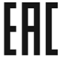 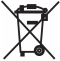 Модельadp6-03-20, adp6-04-20adp10-05-20ADP16-06-20ADP6-125-20Номинальное напряжение~250В~250В~250В~125В/~250ВНоминальный ток6А10А16А6A/3AТип устройства по виду установкиОткрытой установкиОткрытой установкиОткрытой установкиОткрытой установкиТип устройства по наличию заземляющего контактаБез заземляющего контактаБез заземляющего контактаС заземляющим контактомБез заземляющего контактаТип устройства по подключению2P2P3P2PПереходник для штепселейEUEUDE, GB, IT, FR, JP, US, CN, AU, ZA, CLAU, CH, USA, UK, EUМатериал корпусаПолипропиленABS-пластикПоликарбонатABS-пластикГабаритные размерыУказаны на упаковкеУказаны на упаковкеУказаны на упаковкеУказаны на упаковкеРабочая температура0.. +35°С0.. +35°С0.. +35°С0.. +35°ССтепень защиты от пыли и влаги IP20IP20IP20IP20Климатическое исполнениеУХЛ4УХЛ4УХЛ4УХЛ4Срок службы 5 лет5 лет5 лет5 летВнешние проявления и дополнительные признаки неисправностиВероятная причинаМетод устраненияПодключенное устройство не работаетОтсутствует напряжение в питающей сетиПроверьте наличие напряжения питающей сети и, при необходимости, устраните неисправностьПодключенное устройство не работаетПлохой контактПроверьте контакты в схеме подключения и устраните неисправностьПодключенное устройство не работаетПоврежден питающий кабельПроверьте целостность цепей и целостность изоляции